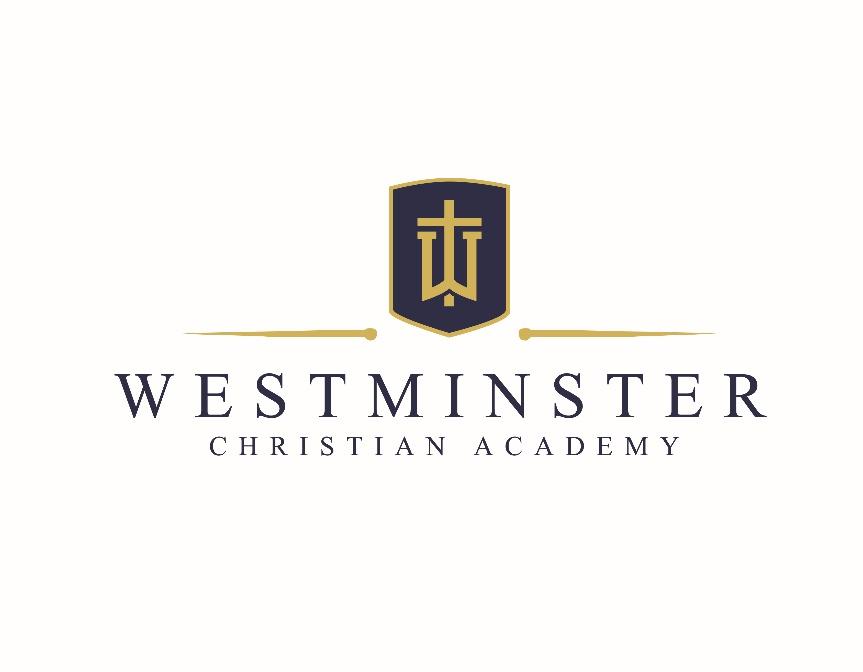 6th Grade School Supply ListThe 3-ring binder listed in the general section will be used for all classes that do not have an individual binder listed in that class section.  Students will need dividers for each class section in the general binder. Some classes will require more sections and the number of those dividers needed are listed. General	• 1 box of tissues (to be delivered to the office)• *1 can of wipes (to be delivered to the office *if available in stores)• Agenda – May use the one provided by WCA or use your own.• 3-ring binder large enough to hold multiple subjects• Loose leaf paper college ruled• Binder dividers• Folder, pocket, section in notebook, or expand-a-file to keep returned papers in• Pencils - Ticonderoga pencils are great• Pens (blue, black only)• HighlightersLanguage Arts • 2 composition notebooks (not spiral bound, 100 sheets/200pages/wide ruled)History • 1 composition note book (not spiral bound)• 1” 3-ring binder or section within a binderEarth Science • 1” 3-ring binder with clear plastic cover• Colored pencilsMath • 1” 3-ring separate binder• graph paper• 5 divider tabsBible • Bible to use at home, classroom Bibles are available for use at schoolLatin• 1” 3-ring binder, preferably red or orange, with 4 dividers• 3 x 5 cards for vocab and grammar practiceEnrichment: Physical Education • PE uniform purchased at WCA (Please label shirt and shorts.)Visual Arts 	• 1” 3-ring separate binder• 4 divider tabs	Music• Pocket folder with prongsTechnology• Flash drive (2 GB is fine)